У К Р А Ї Н АНОВООДЕСЬКА МІСЬКА РАДАМИКОЛАЇВСЬКОГО РАЙОНУ МИКОЛАЇВСЬКОЇ ОБЛАСТІРІШЕННЯ Від 21 січня 2021 року          Нова Одеса            			№ 3                         ІV сесія  восьмого скликання                	  	                                                                                                                                                                                                                                                                                                                                                                                                                                                                                                                                                                                                                                                                                                                                                                                                                                                                                                                                                                                                                                                                                                                                                                                                                                                                                                                                                                                                                                                                                                                                                                                                                                                                                                                                                                                                                                                                                                                                                                                                                                                                                                                                                                                                                                                                                                                                                                                                                                                                                                                                                                                                                                                                                                                                                                                                                                                                                                                                                                                                                                                                                                                                                                                                                                                                                                                                                                                                                                                                                                                                                                                                                                                                                                                                                                                                                                                                                                                                                                                                                                                                                                                                                                                                                                                                                                                                                                                                                                                                                                                                                                                                                                                                                                                                                                                                                                                                                                                                                                                                                                                                                                                                                                                                                                                                                                                                                                                                                                                                                                                                                                                                                                                                                                                                                                                                                                                                                                                                                                                                                                                                                                                                                                                                                                                                                                                                                                                                                                                                                                                                                                                                                                                                                                                                                                                                                                                                                                                                                                                                                                                                                                                                                                                                                                                                                                                                                                                                                                                                                                                                                                                                                                                                                                                                                                                                                                                                                                                                                                                                                                                                                                                                                                                                                                                                                                                                                                                                                                                                                                                                                                                                                                                                                                                                                                                                                                                                                                                                                                                                                                                                                                                                                                                                                                                                                                                                                                                                                                                                                                                                                                                                                                                                                                                                                                                                                                                                                                                                                                                                                                                                                                                                                                                                                                                                                                                                                                                                                                                                                                                                                                                                                                                                                                                                                                                                                                                                                                                                                                                                                                                                                                                                                                                                                                                                                                                                                                                                                                                                                                                                                                                                                                                                                                                                                                                                                                                                                                                                                                                                                                                                                                                                                                                                                                                                                                                                                                                                                                                                                                                                                                                                                                                                                                                                                                                                                                                                                                                                                                                                                                                                                                                                                                                                                                                                                                                                                                                                                                                                                                                                                                                                                                                                                                                                                                                                                                                                                                                                                                                                                                                                                                                                                                                                                                                                                                                                                                                                                                                                                                                                                                                                                                                                                                                                                                                                                                                                                                                                                                                                                                                                                                                                                                                                                                                                                                                                                                                                                                                                                                                                                                                                                                                                                                                                                                                                                                                                                                                                                                                                                                                                                                                                                                                                                                                                                                                                                                                                                                                                                                                                                                                                                                                                                                                                                                                                                                                                                                                                                                                                                                                                                                                                                                                                                                                                                                                                                                                                                                                                                                                                                                                                                                                                                                                                                                                                                                                                                                                                                                                                                                                                                                                                                                                                                                                                                                                                                                                                                                                                                                               Про затвердження технічних документацій                                  із землеустрою щодо встановлення (відновлення)	меж земельних ділянок в натурі (на місцевості)громадянам України Керуючись Конституцією України, пунктом 34 статті 26 Закону України «Про місцеве самоврядування в Україні», відповідно до витягів з Державного земельного кадастру про земельну ділянку, керуючись статтями 12, 40, 33, 116, 117, 118, 121, 122, 186  Земельного Кодексу України, пункту 2 Розділу VII  Прикінцеві та Перехідні положення Закону України « Про Державний земельний кадастр», Законом України «Про внесення змін до деяких законодавчих актів України щодо розмежування земель державної та комунальної власності», Законом України «Про землеустрій», Законом України «Про Державний земельний кадастр», Законом України «Про державну реєстрацію речових прав на нерухоме майно та їх обтяжень», статтею 24 Закону України "Про регулювання містобудівної діяльності" розглянувши технічні документації із землеустрою встановлення (відновлення) меж земельної ділянки та передачі земельних ділянок громадянам України у власність, розроблені ФОП Спиридонов, ФОП Пуховий С.С, ФОП Гончаров В.О. та враховуючи рекомендації постійної комісії міської ради з питань аграрно-промислового розвитку та екології, міська радаВИРІШИЛА:1.Затвердити технічні документації із землеустрою щодо встановлення (відновлення) меж земельних ділянок в натурі (на місцевості) громадянам України (згідно додатку) для будівництва та обслуговування жилих будинків, господарських будівель та споруд, які знаходяться у землях загального користування в межах міста Нова Одеса.2.Передати у приватну власність  громадянам України (згідно додатку) земельні ділянки, які знаходилися в межах міста Нова Одеса із земель комунальної власності3. Громадянам України (згідно додатку) зареєструвати в відповідних органах право власності на земельні ділянки, згідно цільового призначення для будівництва і обслуговування житлового будинку, господарських будівель і споруд.4.Контроль за виконанням цього рішення покласти на постійну комісію міської ради з питань аграрно-промислового розвитку та екології.Міський голова  						Олександр ПОЛЯКОВДодаток до рішення  від 21 січня 2021 року №  3                                                   СПИСОКгромадян, яким затверджено технічну документацію із землеустрою щодо встановлення (відновлення) меж земельної ділянки в натурі (на місцевості) та передано у власність земельну ділянку для будівництва та обслуговування житлового будинку, господарських будівель і споруд:	Заступник міського голови                               С.Л. Зла№ з/пП.І.Б.місце знаходження земельної ділянкиЗагальною площею (га)в т.ч. для  будівництва і обслуговування  жилого  будинку, господарських будівель і споруд1.Іщук Людмила Леонідівна, (код 2071020260)вулиця Соборна, 3 , місто Нова Одеса(4824810100:02:026:0032)0,06600,06602.Мамрега Анатолій Іванович, (код 2467209755)  вулиця Слобідська, 30, місто Нова Одеса                                                                                                                                                                                                                                                                                                                                                                                                                                                                  (4824810100:05:009:0036)0,10000,10003.Горячий Вадим Вікторович , (код 2686122250)  вулиця Центральна, 31, місто Нова Одеса  (4824810100:04:047:0021)0,10000,10004.Чернобай Віталій Сергійович, (код 3290413533) вулиця Квітнева, 12, місто Нова Одеса(4824810100:01:005:0040)0,09250,09255.Тирон Валентина Іллівна, (код 2249817100), вулиця Слов'янська, 6, місто Нова Одеса(4824810100:04:035:0049)0,03330,03336.Багач Вадим Дмитрович, (код 3361111491),  вулиця Гайдамацька, 31, місто Нова Одеса (4824810100:04:089:0042)0,10000,10007.Пилипюк Василь Фадейович (код 1108501995), вулиця Чехова, 28, місто Нова Одеса (4824810100:01:026:0027)0,10000,10008.Паскалов Микола Володимирович, вулиця Калинова, 12, місто Нова Одеса (4824810100:05:038:0002)0,10000,10009.Булат Наталія Федорівна, (код 2796608703) вулиця Космонавтів, 49, місто Нова Одеса(4824810100:05:028:0022)0,10000,100010.11.12.Луговська Олена Валеріївна, (код 2720619234), вулиця Зоряна,27, місто Нова Одеса(4824810100: 02:020:0071)Драган Марина Яківна (код 2819619928), вулиця 8 Березня,7 місто Нова Одеса (4824810100:01:032:0032)Воробйов Владислав Іванович (код 3182212532), вулиця Набережна, 41, місто Нова Одеса (4824810100:02:024:0021)0,10000,06750,03550,10000,06750,0355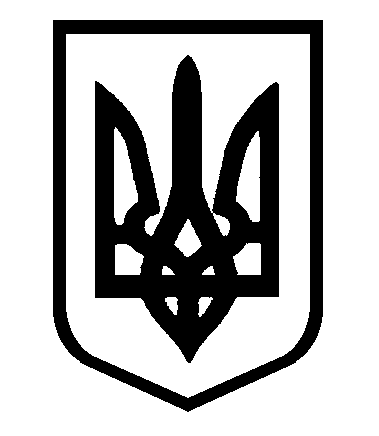 